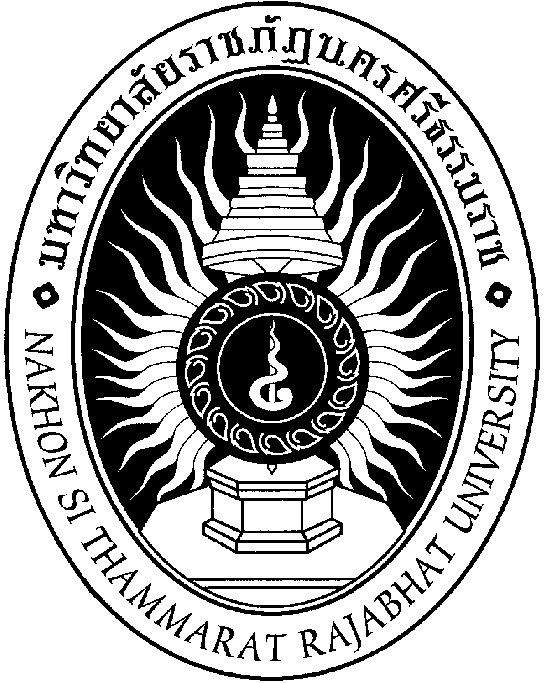 แบบตรวจสอบและรับรองคุณสมบัติการเสนอขอกำหนดตำแหน่งทางวิชาการมหาวิทยาลัยราชภัฏนครศรีธรรมราชชื่อ – นามสกุล........................................................................................ตำแหน่ง................................................สังกัดสาขาวิชา...........................................................................คณะ...................................................................ขอกำหนดตำแหน่งทางวิชาการระดับ	  ศาสตราจารย์	สาขา.......................................................  					  รองศาสตราจารย์	สาขา.......................................................     					  ผู้ช่วยศาสตราจารย์	สาขา.......................................................1.คุณสมบัติเฉพาะตำแหน่ง ระดับผู้ช่วยศาสตราจารย์ปฏิบัติหน้าที่ในตำแหน่งอาจารย์ในสถาบันอุดมศึกษามาแล้วในระดับคุณวุฒิ	วุฒิปริญญาตรี...........................ปี	วุฒิปริญญาโท...........................ปี	วุฒิปริญญาเอก.........................ปี ระดับรองศาสตราจารย์ดำรงตำแหน่งผู้ช่วยศาสตราจารย์มาแล้ว........................................ปี ระดับรองศาสตราจารย์ดำรงตำแหน่งรองศาสตราจารย์มาแล้ว...........................................ปี2.ผลการสอน		มีชั่วโมงสอนประจำวิชาใดวิชาหนึ่งที่กำหนดไว้ในหลักสูตรของมหาวิทยาลัยและเสนอเอกสารประกอบการสอน/เอกสารคำสอน ที่ผลิตขึ้นตามภาระงานสอน เรื่อง...................................................................ซึ่งใช้สอนในรายวิชา...................................................................................มาแล้วในภาคการศึกษาปกติที่...........ปีการศึกษา............................................................................................................................................................3.เอกสารและผลงานทางวิชาการที่นำเสนอเพื่อขอกำหนดตำแหน่งทางวิชาการ		แบบคำขอรับการพิจารณากำหนดตำแหน่งทางวิชาการ (ก.พ.อ. 03)	จำนวน..............ชุด		เอกสารประกอบการสอน/เอกสารคำสอน				จำนวน..............ชุด		ผลงานทางวิชาการ ประเภท			ตำรา					จำนวน...................เล่ม			หนังสือ					จำนวน...................เล่ม			บทความทางวิชาการ			จำนวน...................เล่ม	      		งานวิจัย					จำนวน...................เล่ม			ผลงานทางวิชาการในลักษณะอื่น		จำนวน...................เล่ม			ผลงานทางวิชาการรับใช้สังคม		จำนวน...................เล่ม เอกสารแนบรายละเอียดผลงานทางวิชาการที่เสนอขอกำหนดตำแหน่งข้าพเจ้าขอรับรองว่า	ข้อความที่ปรากฏในแบบตรวจสอบและรับรองคุณสมบัติการเสนอขอกำหนดตำแหน่งทางวิชาการ และหลักฐานที่ส่งมาพร้อมกันนี้เป็นจริงทุกประการลงชื่อ................................................................ผู้เสนอขอกำหนดตำแหน่งทางวิชาการ			       (...........................................................)			วันที่..................................................................